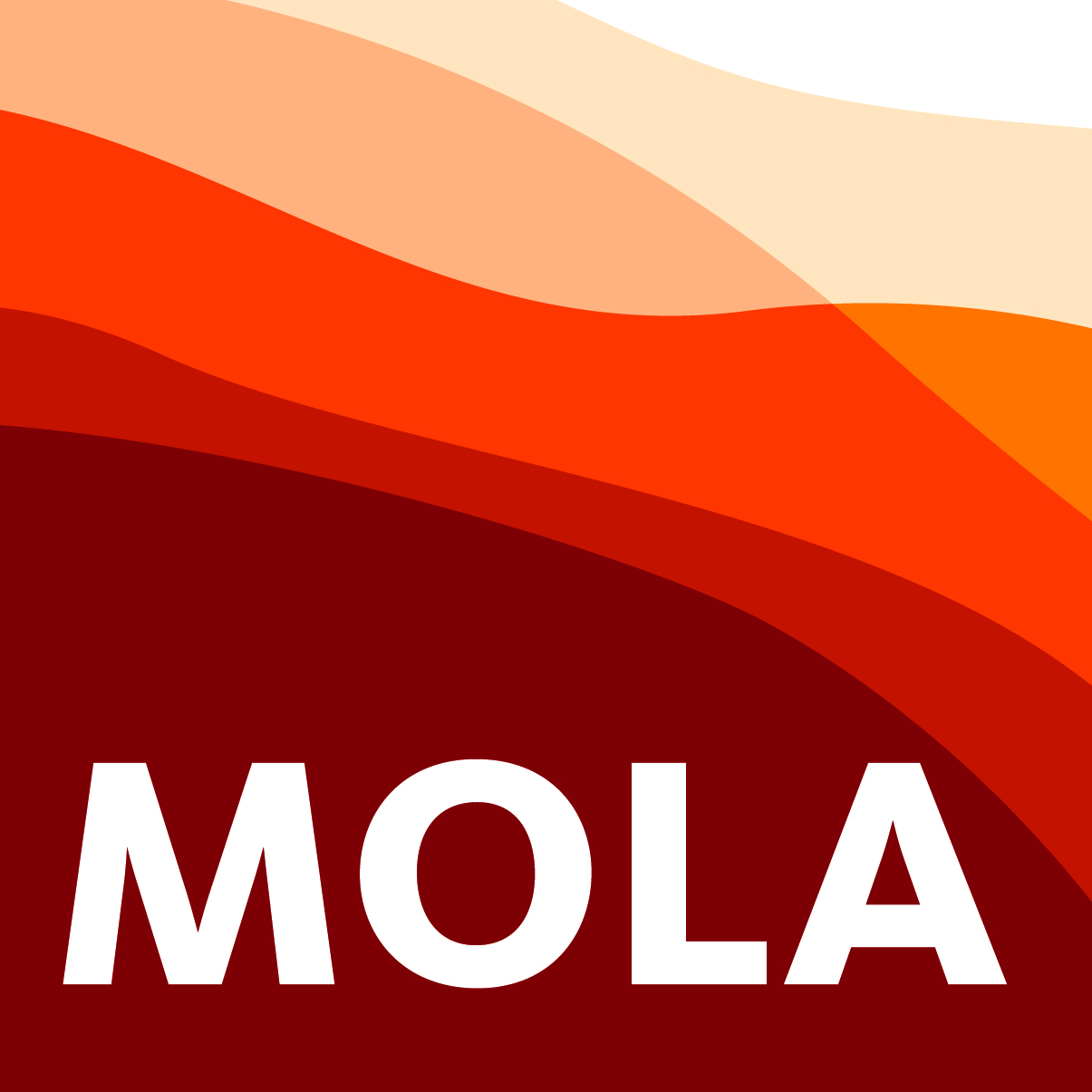 APPLICATION FOR EMPLOYMENTPost detailsPost detailsPost detailsPost detailsPost TitleWhere did you see the post advertised?Have you worked for MOLA before? Yes     No     Yes     No     Yes     No    If Yes, please provide details of post held and dateAvailability from:Availability until:Personal detailsPersonal detailsPersonal detailsPersonal detailsPersonal detailsTitle Mr     Mrs     Miss     Ms      Dr      Other:  Mr     Mrs     Miss     Ms      Dr      Other:  Mr     Mrs     Miss     Ms      Dr      Other:  Mr     Mrs     Miss     Ms      Dr      Other: SurnameFirst name(s)First name(s)Current living AddressPhoneEmailNationalityEntitlement to work in the UKDo you have a legal right to work in the UK?    Yes     No    If Yes, are there conditions attached, for example start or finish dates?If No, what type of permit/visa do you require and have you applied for it? Rehabilitation of offendersPlease note all unspent criminal convictions should be declared. Do you have any convictions that are unspent under the Rehabilitation of Offenders Act 1974 (amended 2001)?    Yes     No    If Yes, please provide details. DrivingDo you have a current full driving licence?                                         Yes     No    Are you willing to drive company vehicles?                                        Yes     No    Do you have any endorsements on your licence?                              Yes     No    Have you been involved in a car accident in the last three years?     Yes     No   If you answered Yes to either of the last two questions, please provide details: Archaeological overviewArchaeological overviewCommercial archaeological fieldwork experience:Non-commercial archaeological experience: as a: Trainee Archaeologist  Supervisor Project Officerin the form of: Field school Volunteering Research excavation projects OtherArchaeological certifications Archaeological certifications Archaeological certifications Construction Skills Certification Scheme (CSCS) card: Academically Qualified Person (AQP) Professionally Qualified Person (PQP) Trainee Site Labourer Provisional Site Visitor Construction Related Occupation (CRO) NoneConstruction Skills Certification Scheme (CSCS) card: Academically Qualified Person (AQP) Professionally Qualified Person (PQP) Trainee Site Labourer Provisional Site Visitor Construction Related Occupation (CRO) NoneConstruction Skills Certification Scheme (CSCS) card: Academically Qualified Person (AQP) Professionally Qualified Person (PQP) Trainee Site Labourer Provisional Site Visitor Construction Related Occupation (CRO) None CIfA membership Level of CIfA membership: Confined Spaces EntryExpiry date: First AidExpiry date: SSSTS / SMSTSExpiry date:Current or most recent employmentCurrent or most recent employmentCurrent or most recent employmentCurrent or most recent employmentName of employer:Address of employer:Post title:Salary:Date appointed:Date leaving:Notice period:Key responsibilities:Key responsibilities:Key responsibilities:Key responsibilities:Commercial archaeological employment history (including any current employment)Commercial archaeological employment history (including any current employment)Commercial archaeological employment history (including any current employment)Commercial archaeological employment history (including any current employment)OrganisationDatesPost heldDetails of post and experience (e.g. urban / rural / infrastructure, etc.)Non-commercial archaeological experience (such as academic, research, voluntary)Non-commercial archaeological experience (such as academic, research, voluntary)Non-commercial archaeological experience (such as academic, research, voluntary)Non-commercial archaeological experience (such as academic, research, voluntary)OrganisationDatesPost heldDetails of post and experience (e.g. urban / rural / infrastructure, etc.)Other employment (non-archaeological)Other employment (non-archaeological)Other employment (non-archaeological)Other employment (non-archaeological)OrganisationDatesPost heldDetails of post and responsibilitiesEducationEducationEducationPlease give details of your education starting with the most recent. Please add only school grades obtained for English and Maths.Please give details of your education starting with the most recent. Please add only school grades obtained for English and Maths.Please give details of your education starting with the most recent. Please add only school grades obtained for English and Maths.Institution(e.g. University of York)Qualification level(e.g. BA(Hons) Archaeology)Mark attained(e.g. 2:1)Supporting statementPlease refer to the job description and person specification, and outline how you meet the essential criteria for the role. Additional requirementsDo you consider yourself to have a disability?    Yes     No    If yes, please give details and indicate whether you would need any help, support or special equipment to enable you to carry out the duties outlined in the job description:ReferencesReferencesReferencesReferencesPlease provide full details of two referees. At least one must include your current or most recent employer. Your current employer will only be contacted with your consent.Please provide full details of two referees. At least one must include your current or most recent employer. Your current employer will only be contacted with your consent.Please provide full details of two referees. At least one must include your current or most recent employer. Your current employer will only be contacted with your consent.Please provide full details of two referees. At least one must include your current or most recent employer. Your current employer will only be contacted with your consent.Referee OneReferee OneReferee OneReferee OneNamePositionRelationship to youAddressPhoneEmailReferee TwoReferee TwoReferee TwoReferee TwoNamePositionRelationship to youAddressPhoneEmailDeclarationDeclarationDeclarationDeclarationI understand and agree that any appointment offered would be conditional to the verification (to MOLA’s satisfaction) of the information provided on this form and that this information, and that contained on any attached documents is true and complete to the best of my knowledge. I also understand that it may be a criminal offence to attempt to obtain employment by deception and that any misrepresentation, omission of a material fact or deception will be cause for immediate cancellation of consideration for employment, or for dismissal if already employed.I authorise MOLA to process my personal data taken from this form both manually and electronically as part of the employment record.If I am successful for appointment I hereby authorise MOLA to verify information on this form and to the extent permitted by law. I also authorise MOLA to perform reference checks of my employment as indicated.I acknowledge and understand that the appointment will be subject to satisfactory references and will be subject to either a Basic Disclosure check or a Standard or Enhanced Criminal Records Bureau Disclosure if the nature of the position means it is exempt from the rehabilitation of Offenders Act 1974.  I understand and agree that any appointment offered would be conditional to the verification (to MOLA’s satisfaction) of the information provided on this form and that this information, and that contained on any attached documents is true and complete to the best of my knowledge. I also understand that it may be a criminal offence to attempt to obtain employment by deception and that any misrepresentation, omission of a material fact or deception will be cause for immediate cancellation of consideration for employment, or for dismissal if already employed.I authorise MOLA to process my personal data taken from this form both manually and electronically as part of the employment record.If I am successful for appointment I hereby authorise MOLA to verify information on this form and to the extent permitted by law. I also authorise MOLA to perform reference checks of my employment as indicated.I acknowledge and understand that the appointment will be subject to satisfactory references and will be subject to either a Basic Disclosure check or a Standard or Enhanced Criminal Records Bureau Disclosure if the nature of the position means it is exempt from the rehabilitation of Offenders Act 1974.  I understand and agree that any appointment offered would be conditional to the verification (to MOLA’s satisfaction) of the information provided on this form and that this information, and that contained on any attached documents is true and complete to the best of my knowledge. I also understand that it may be a criminal offence to attempt to obtain employment by deception and that any misrepresentation, omission of a material fact or deception will be cause for immediate cancellation of consideration for employment, or for dismissal if already employed.I authorise MOLA to process my personal data taken from this form both manually and electronically as part of the employment record.If I am successful for appointment I hereby authorise MOLA to verify information on this form and to the extent permitted by law. I also authorise MOLA to perform reference checks of my employment as indicated.I acknowledge and understand that the appointment will be subject to satisfactory references and will be subject to either a Basic Disclosure check or a Standard or Enhanced Criminal Records Bureau Disclosure if the nature of the position means it is exempt from the rehabilitation of Offenders Act 1974.  I understand and agree that any appointment offered would be conditional to the verification (to MOLA’s satisfaction) of the information provided on this form and that this information, and that contained on any attached documents is true and complete to the best of my knowledge. I also understand that it may be a criminal offence to attempt to obtain employment by deception and that any misrepresentation, omission of a material fact or deception will be cause for immediate cancellation of consideration for employment, or for dismissal if already employed.I authorise MOLA to process my personal data taken from this form both manually and electronically as part of the employment record.If I am successful for appointment I hereby authorise MOLA to verify information on this form and to the extent permitted by law. I also authorise MOLA to perform reference checks of my employment as indicated.I acknowledge and understand that the appointment will be subject to satisfactory references and will be subject to either a Basic Disclosure check or a Standard or Enhanced Criminal Records Bureau Disclosure if the nature of the position means it is exempt from the rehabilitation of Offenders Act 1974.  SignedDate